Реестр самовольно установленной рекламной информации на территории МОГО «Ухта»Часть 1.№ п/пАдрес места установки рекламной информацииКраткое описаниеФотоматериал1.г. Ухта, ул. Первомайская, д. 24 , ограждение нежилого здания - баниплакаты и афиши по периметру ограждения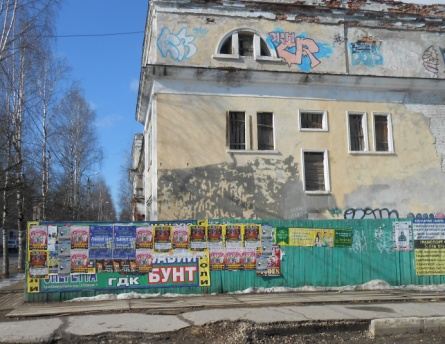 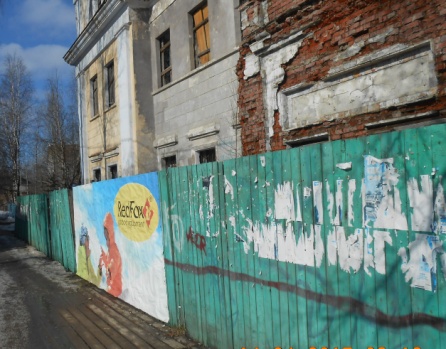 2.г. Ухта, ул. Первомайская, в районе д. 28штендер, прикрепленный к дорожному знаку «Пешеходный переход»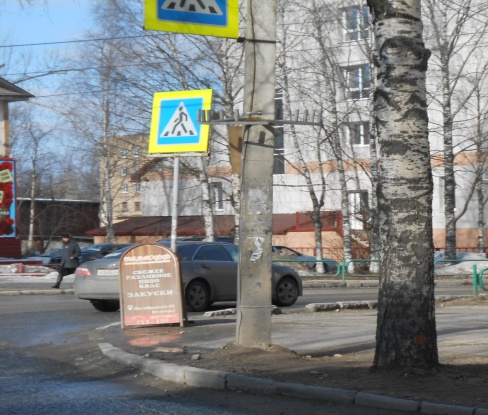 3.г. Ухта, ул. Октябрьская, д. 12рекламная конструкция с информацией «ТПП г. Ухты проводит все виды экспертиз..»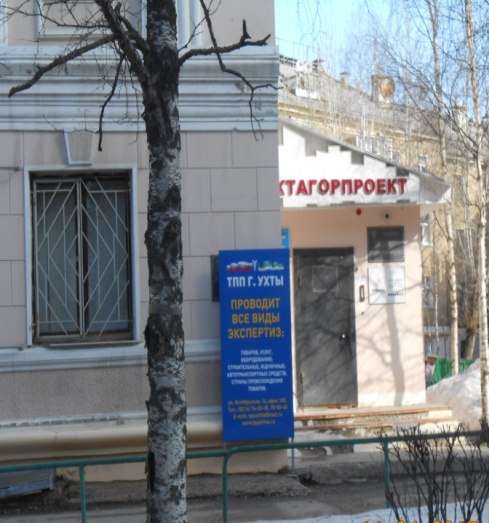 6.г. Ухта, в районе д. 1а по ул. Севастопольскойотдельно стоящая рекламная конструкция в виде повара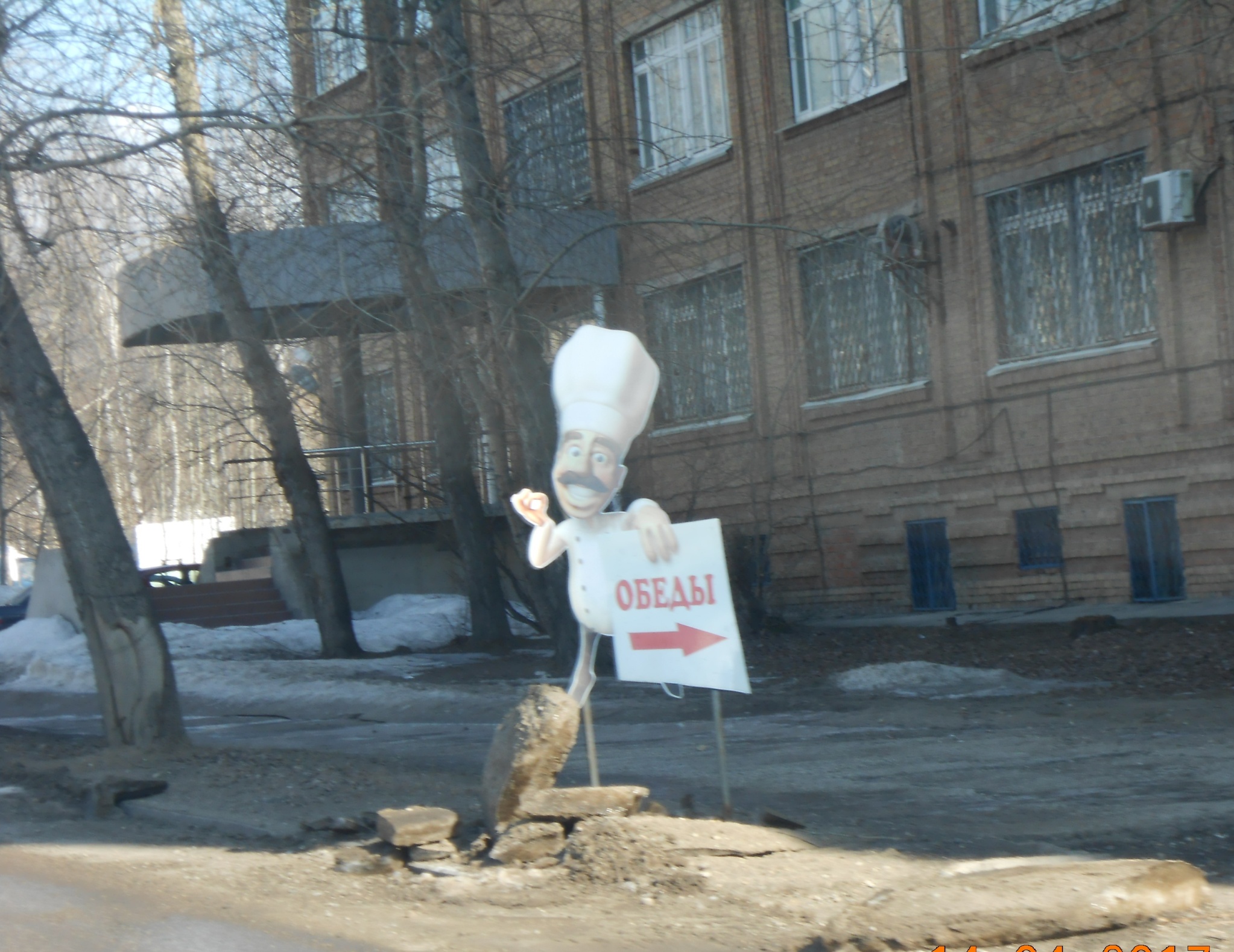 7.г. Ухта, ул. Севастопольская, район домов 11а, 13 отдельно стоящая рекламная конструкция с информацией «Автомойка 77-59-00»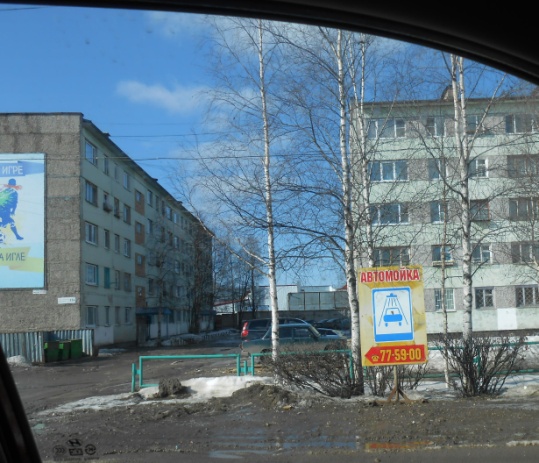 8.г. Ухта, в районе перекрестка ул. Сенюкова и поворота на Бельгопское шосседеревянная конструкция, прикрепленная к опоре ЛЭП с информацией «АВТОИНСТРУМЕНТ запчасти метизы химия»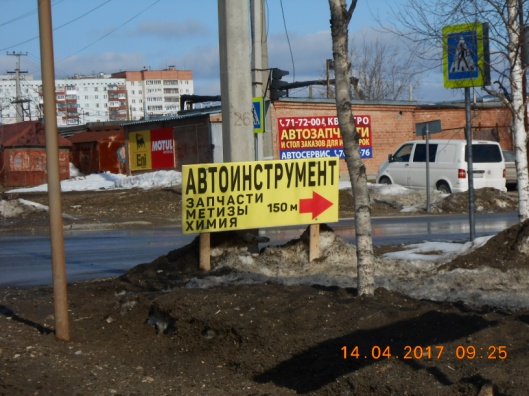 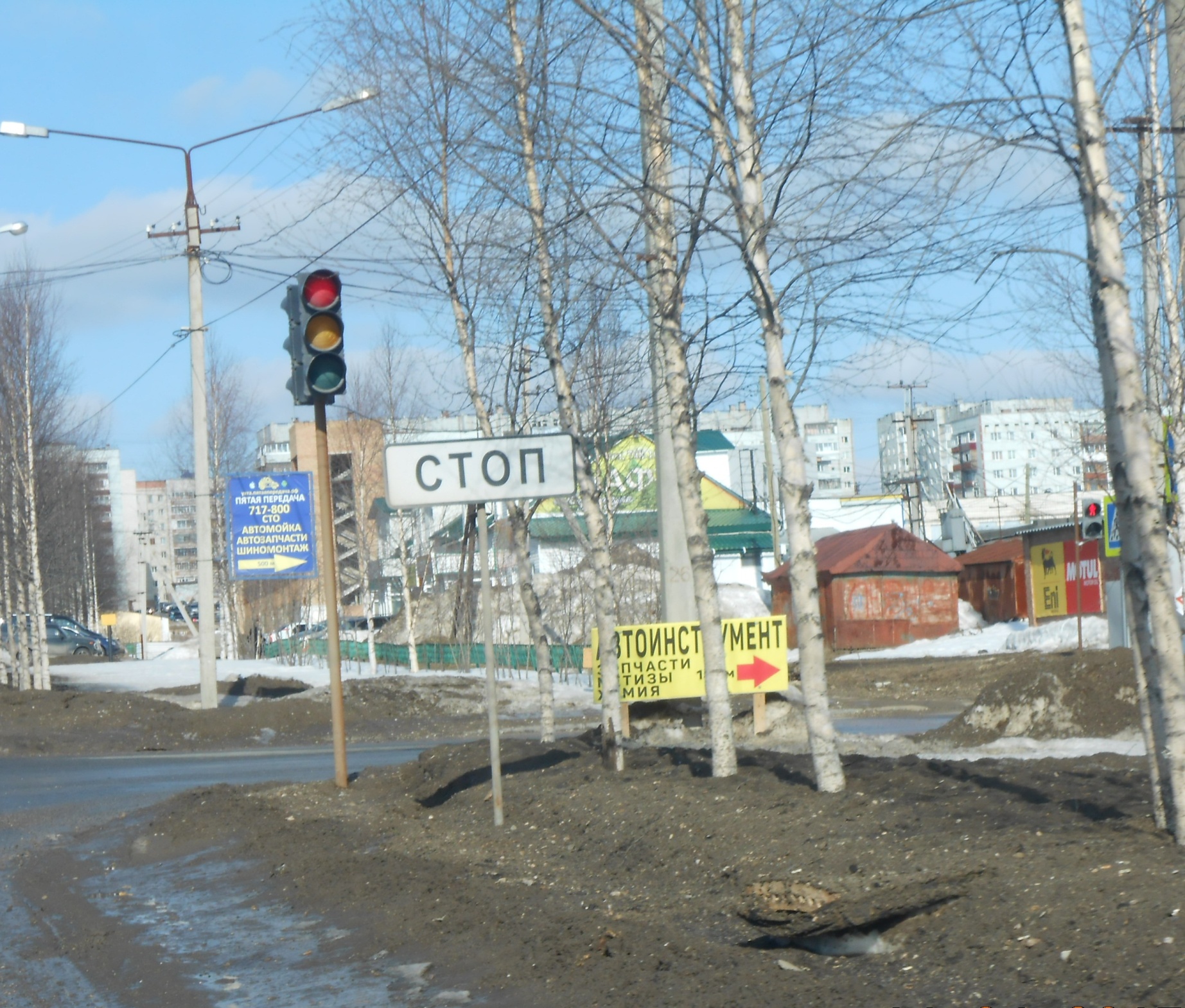 9.г. Ухта, в районе перекрестка ул. Сенюкова и поворота на Бельгопское шоссепанель-кронштейн, прикрепленная к опоре ЛЭП с информацией «Пятая передача СТО Автомойка Автозапчасти Шиномонтаж»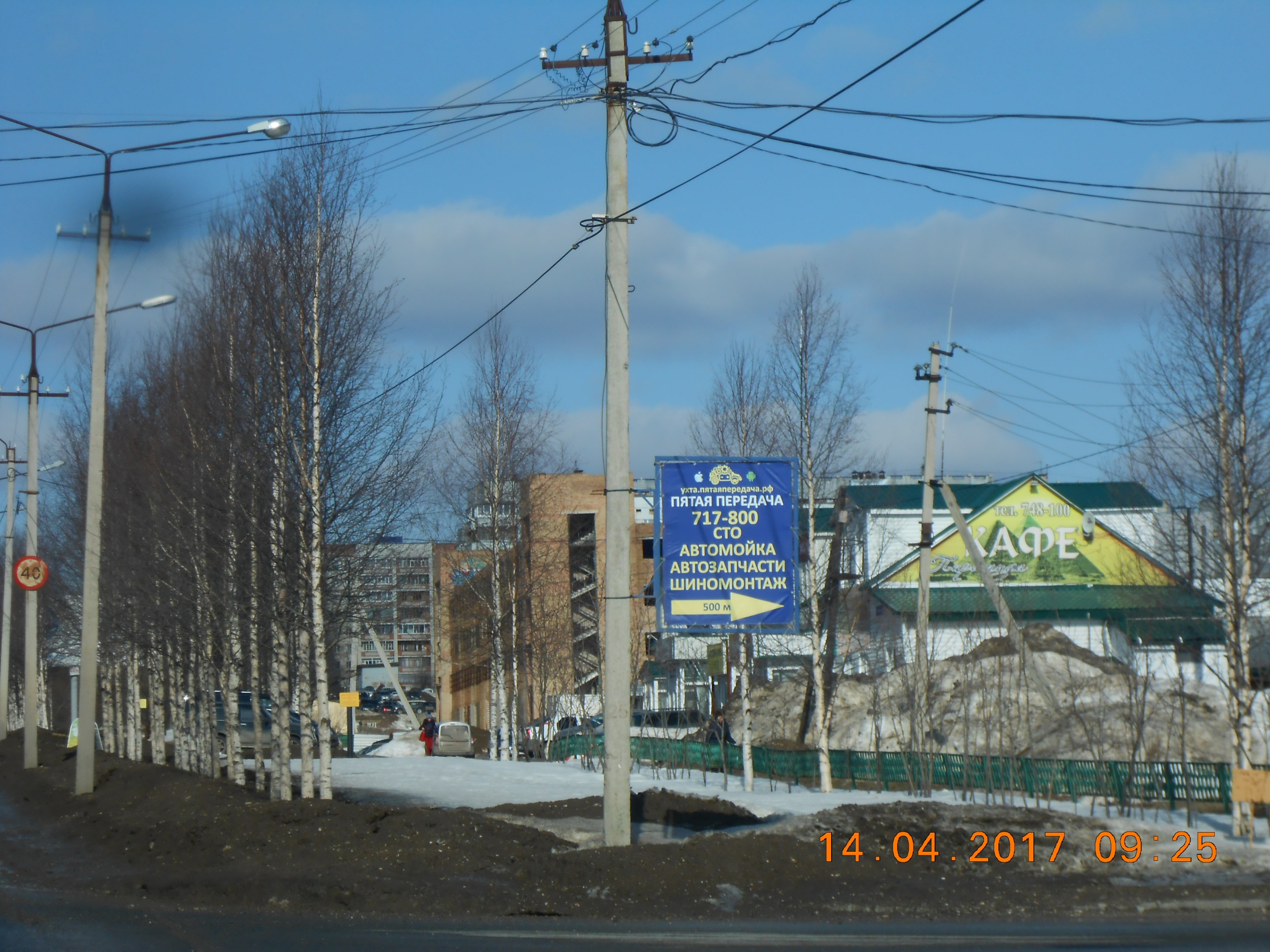 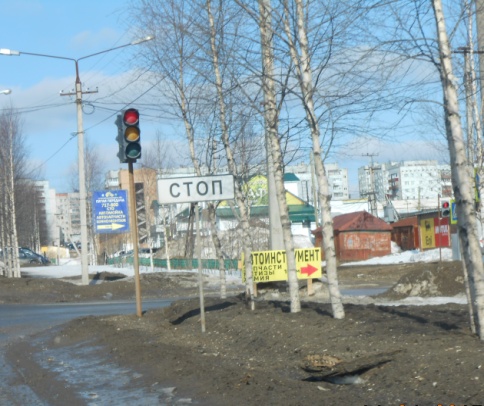 10.г. Ухта, ул. Сенюкова 12, напротив строений 1,2,3 (кафе Пирамида)штендер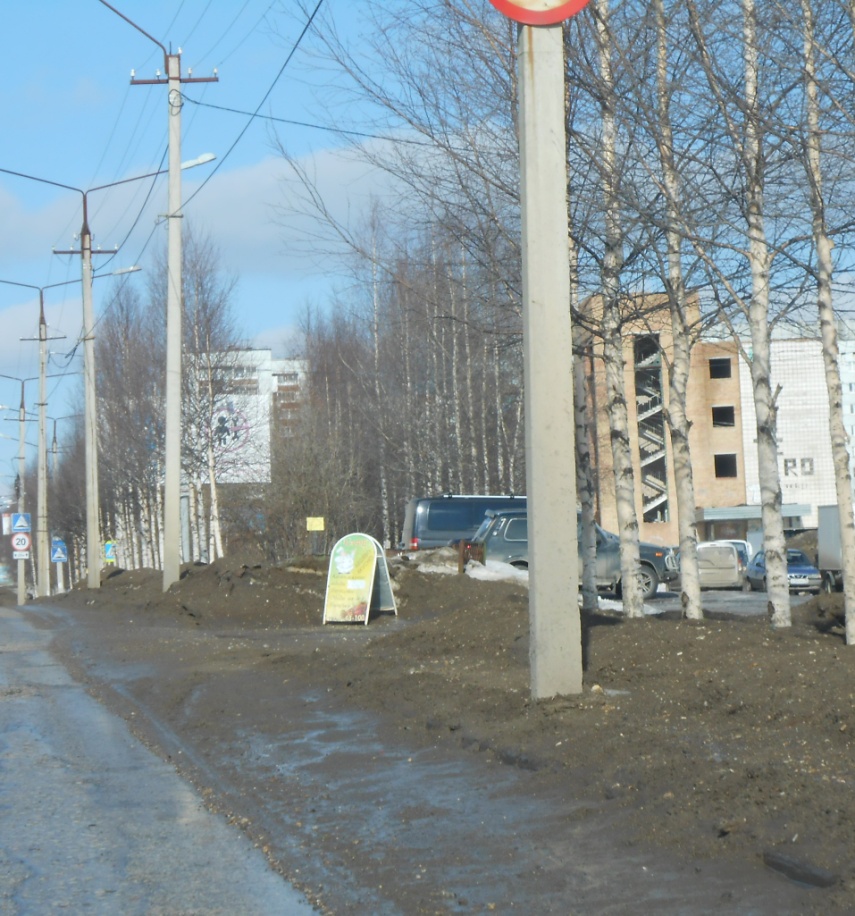 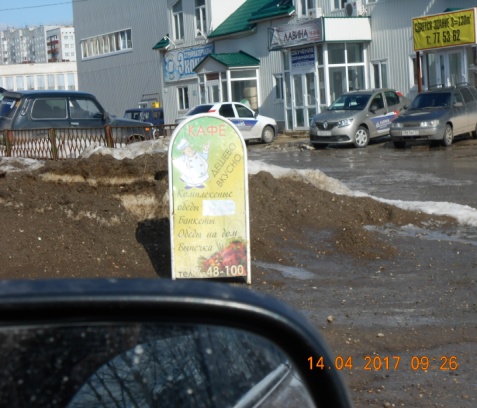 11.г. Ухта, ул. Сенюкова, район д. 16, строение из кирпичарекламный баннер с информацией «АВТОВИНИЛ сто..»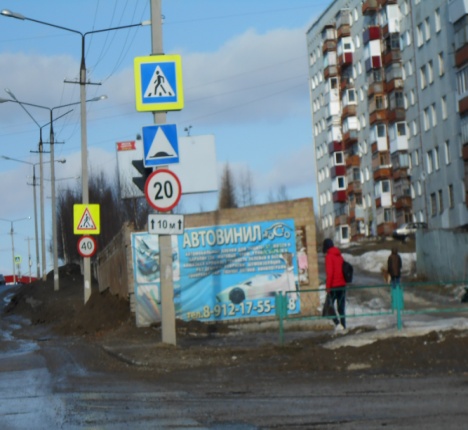 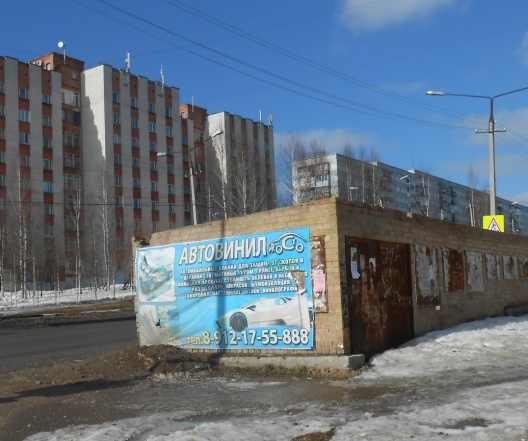 12.г. Ухта, ул. Сенюкова, д. 16, деревянное ограждение - заборрекламный баннер на металлических опорах с информацией «Промышленник СКЛАД..»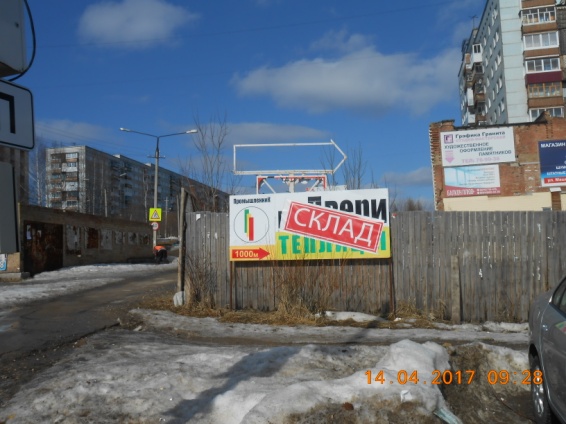 13.г. Ухта, ул. Сенюкова, д. 16, деревянное ограждение - заборрекламный баннер на деревянных опорах с информацией «За рулем установочный центр..»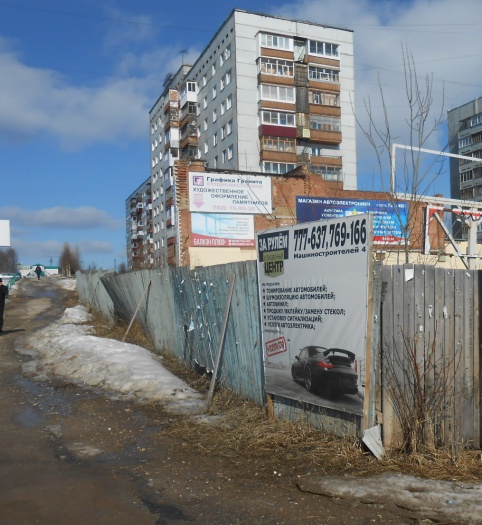 14.г. Ухта, ул. Сенюкова, район д. 20 напротив торгового павильона штендер, закрепленный на ограждении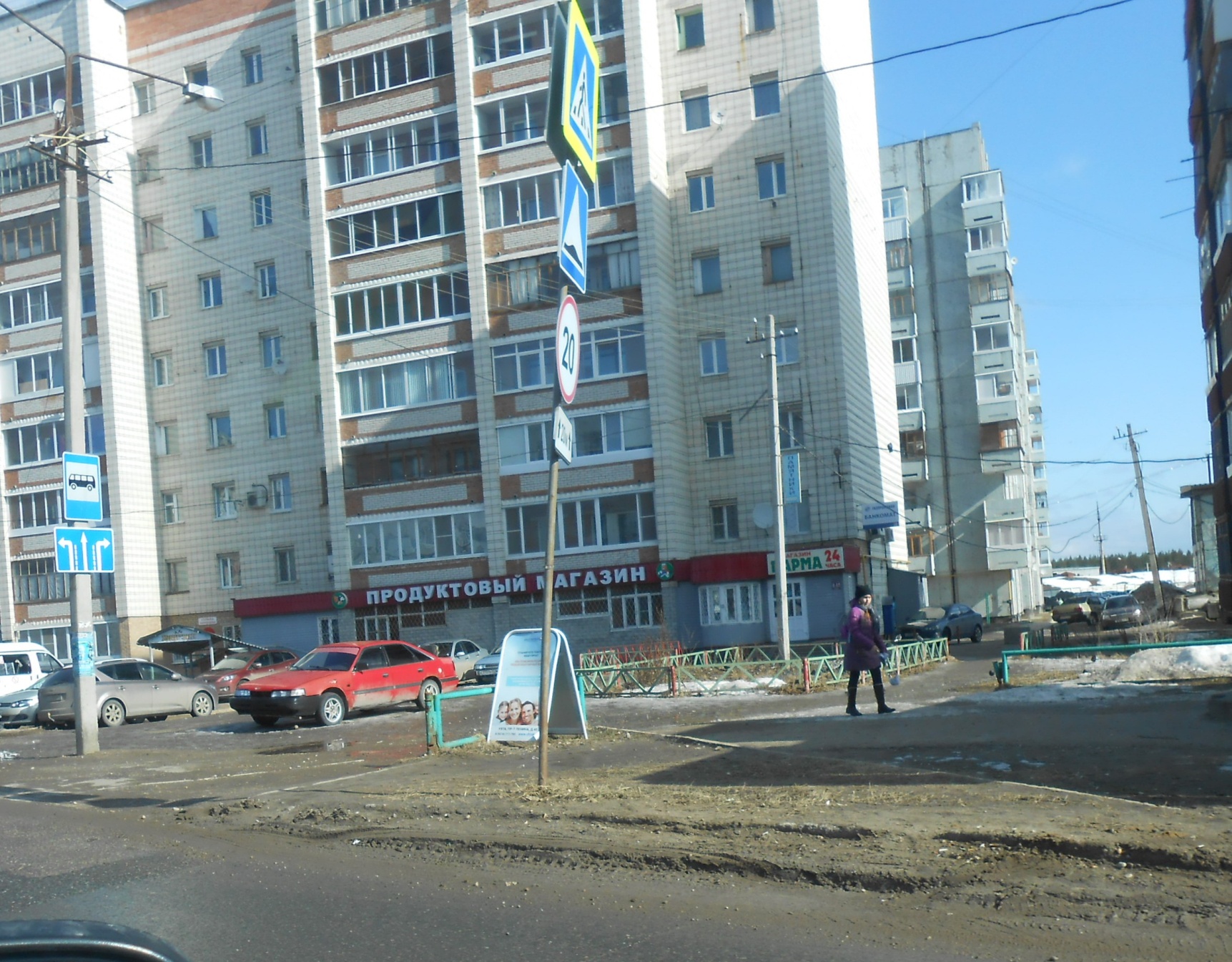 15.г. Ухта, перекресток ул. Интернациональная и переулка Интернациональный штендер с информацией «Розы от 40 рублей»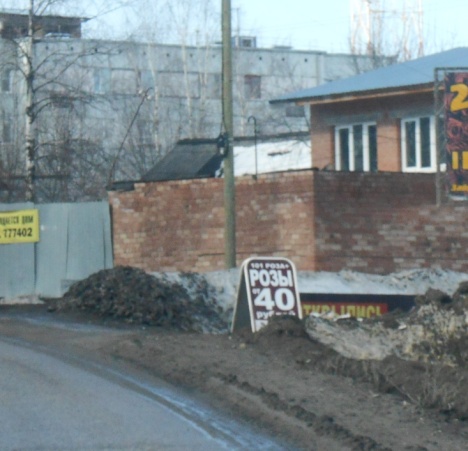 16.г. Ухта, ул. Интернациональная, между домами 19 и 25штендер с информацией «Оптовичок ПРОДУКТЫ..»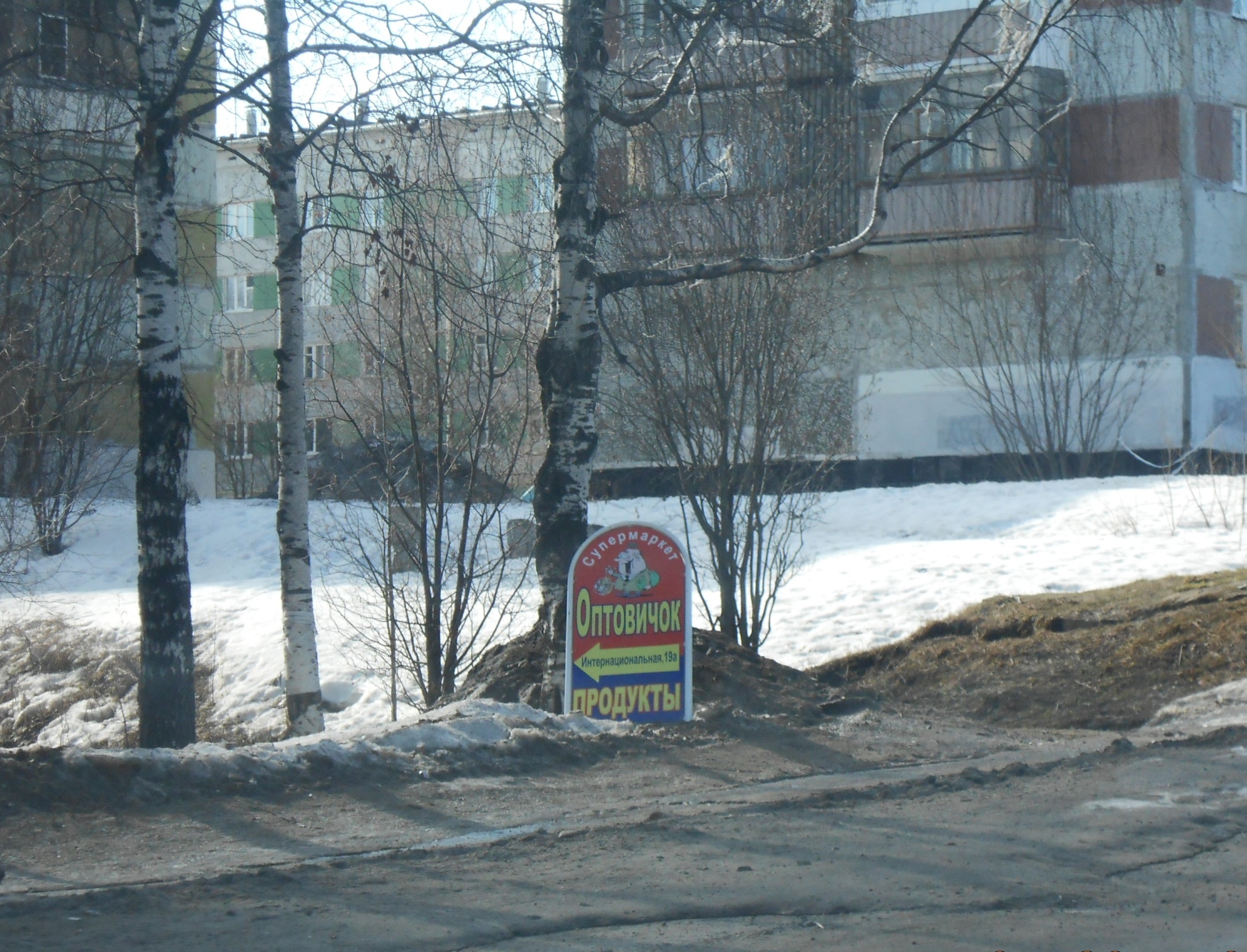 17.г. Ухта, ул. Интернациональная, район д. 38, на деревянном ограждениирекламный баннер с информацией «Установочный центр STARLINE»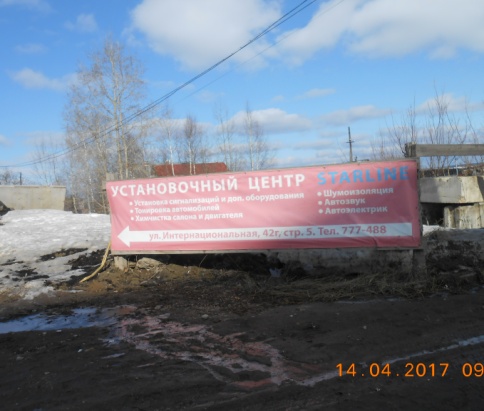 18.г. Ухта, ул. интернациональная, опора ЛЭП в районе д. 37штендер с информацией «Автомойка»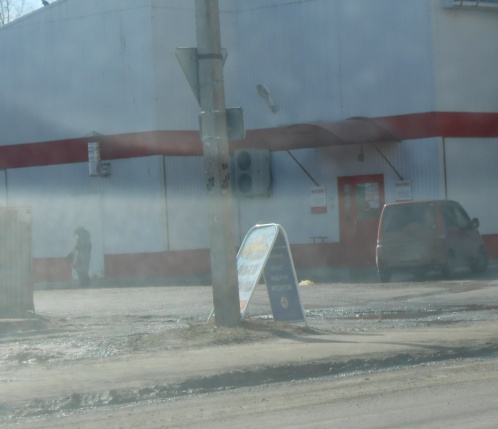 19.г. Ухта, в районе д. 18 по ул. Советскойштендер красного цвета с информацией «Роза от..»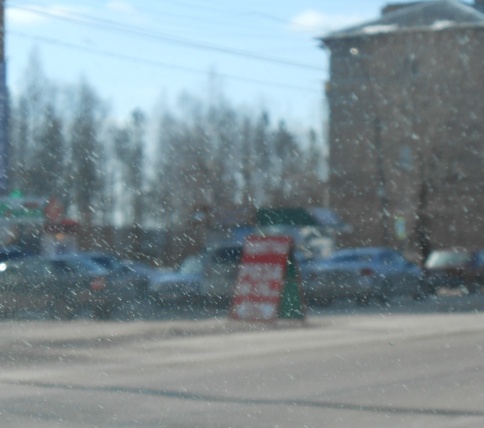 20.г. Ухта, опора ЛЭП в районе домов 51 и 53панель-кронштейн с информацией «Автозапчасти EXIST.RU»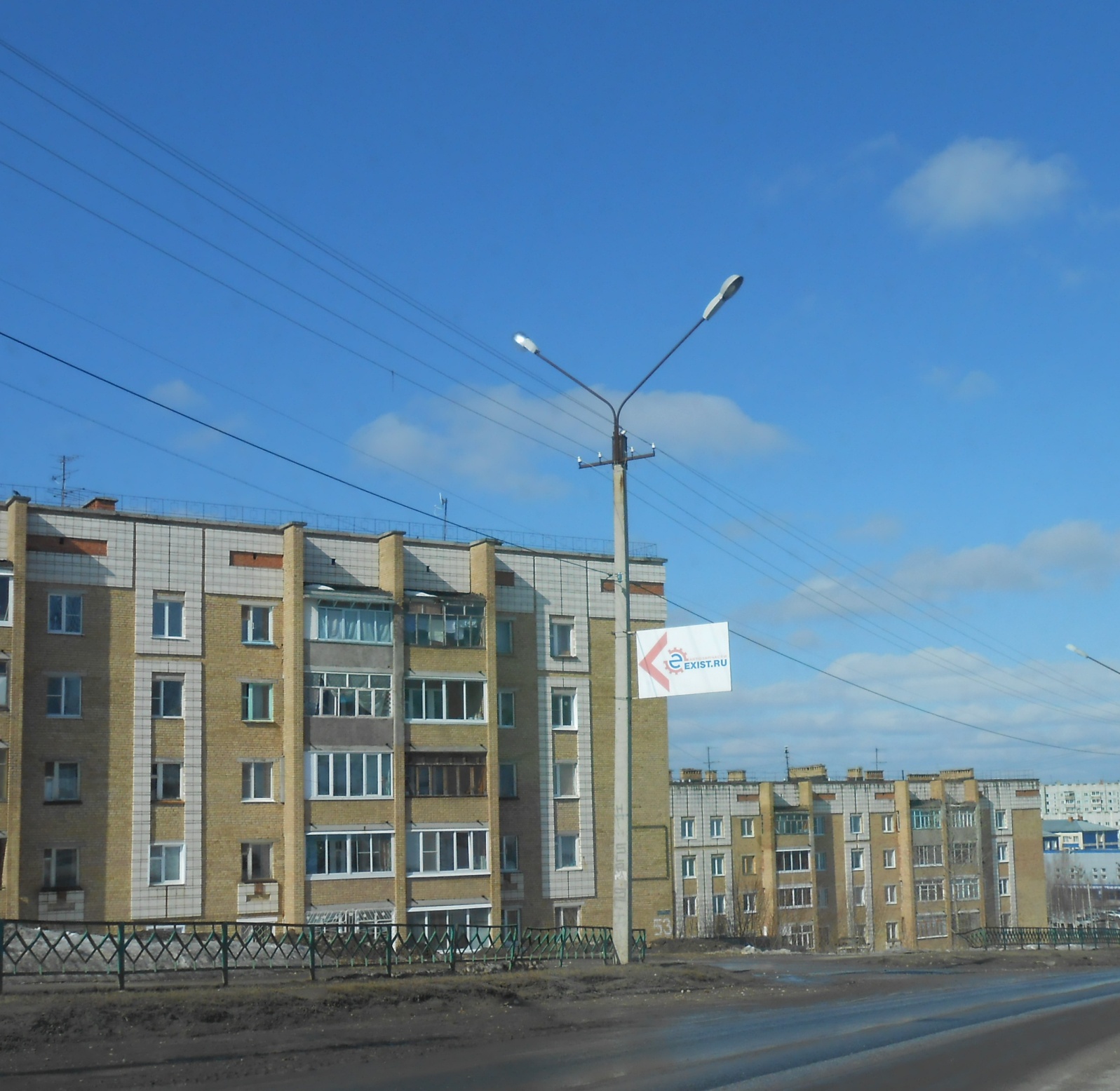 21.г. Ухта, ул. Интернациональная, район домов 53 и 55отдельно стоящая рекламная конструкция с информацией «На прокатик прокат детских товаров»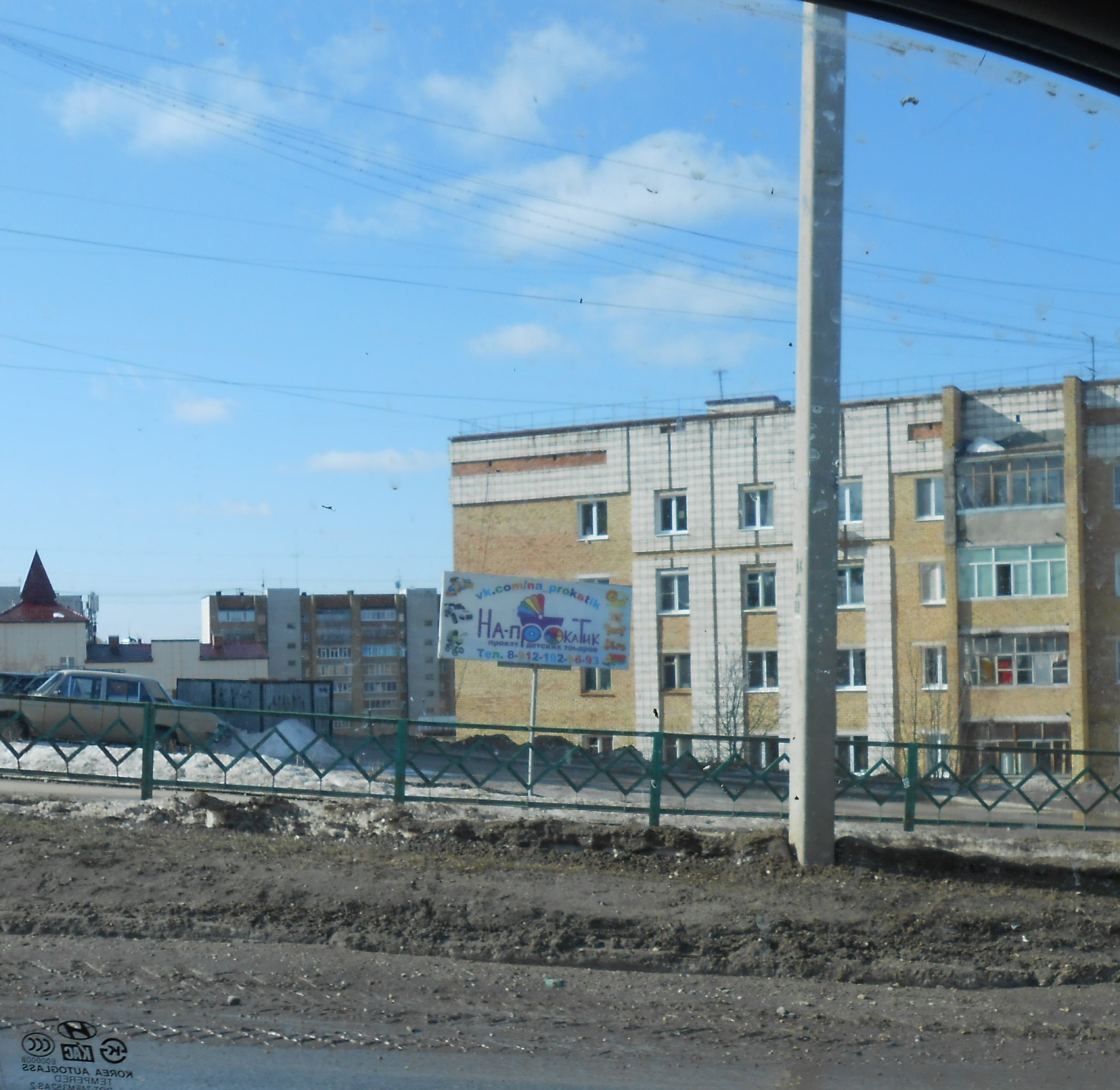 22.г. Ухта, пр. Ленина, район городского рынка, напротив павильона «Мир цветов»отдельно стоящая рекламная конструкция с информацией «ЦВЕТЫ 8 м»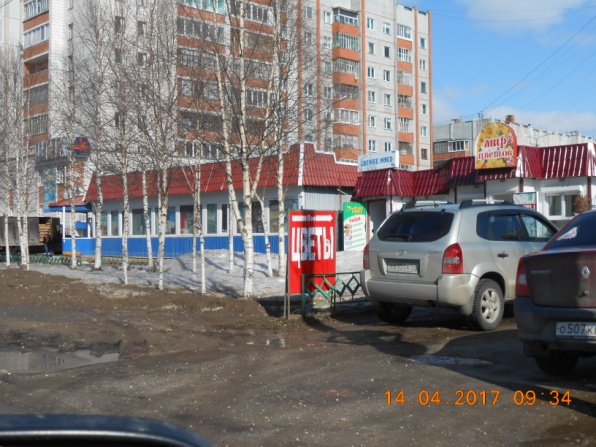 23.г. Ухта, пр. Ленина, в районе д. 48штендер на ограждении с информацией «ИМПУЛЬС ремонт ноутбуков планшетов…»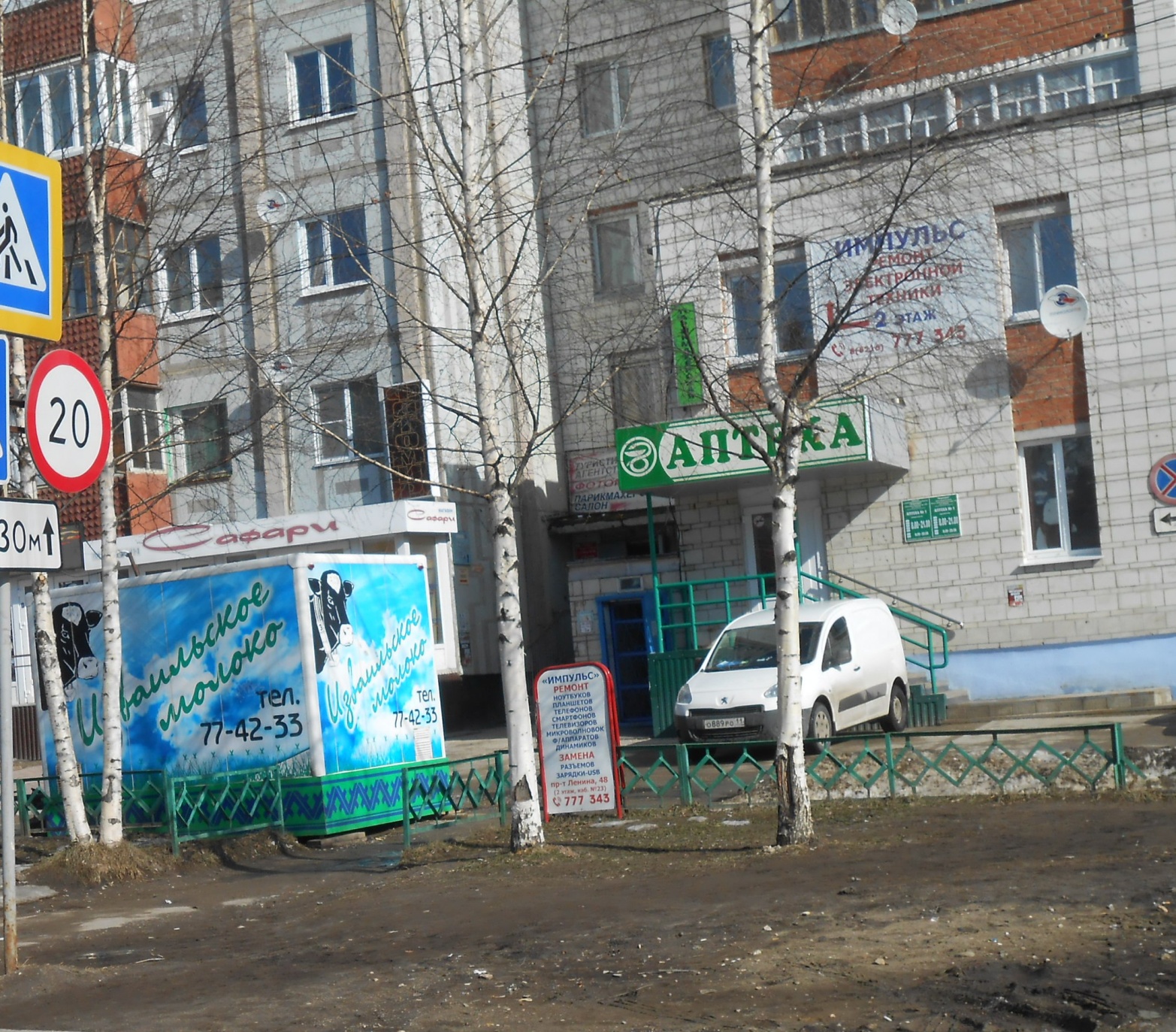 24.г. Ухта, пр. Ленина, опора ЛЭП между домами 61 и 65, в створе с дорожным знакомуказатель с информацией «Лавка Специй»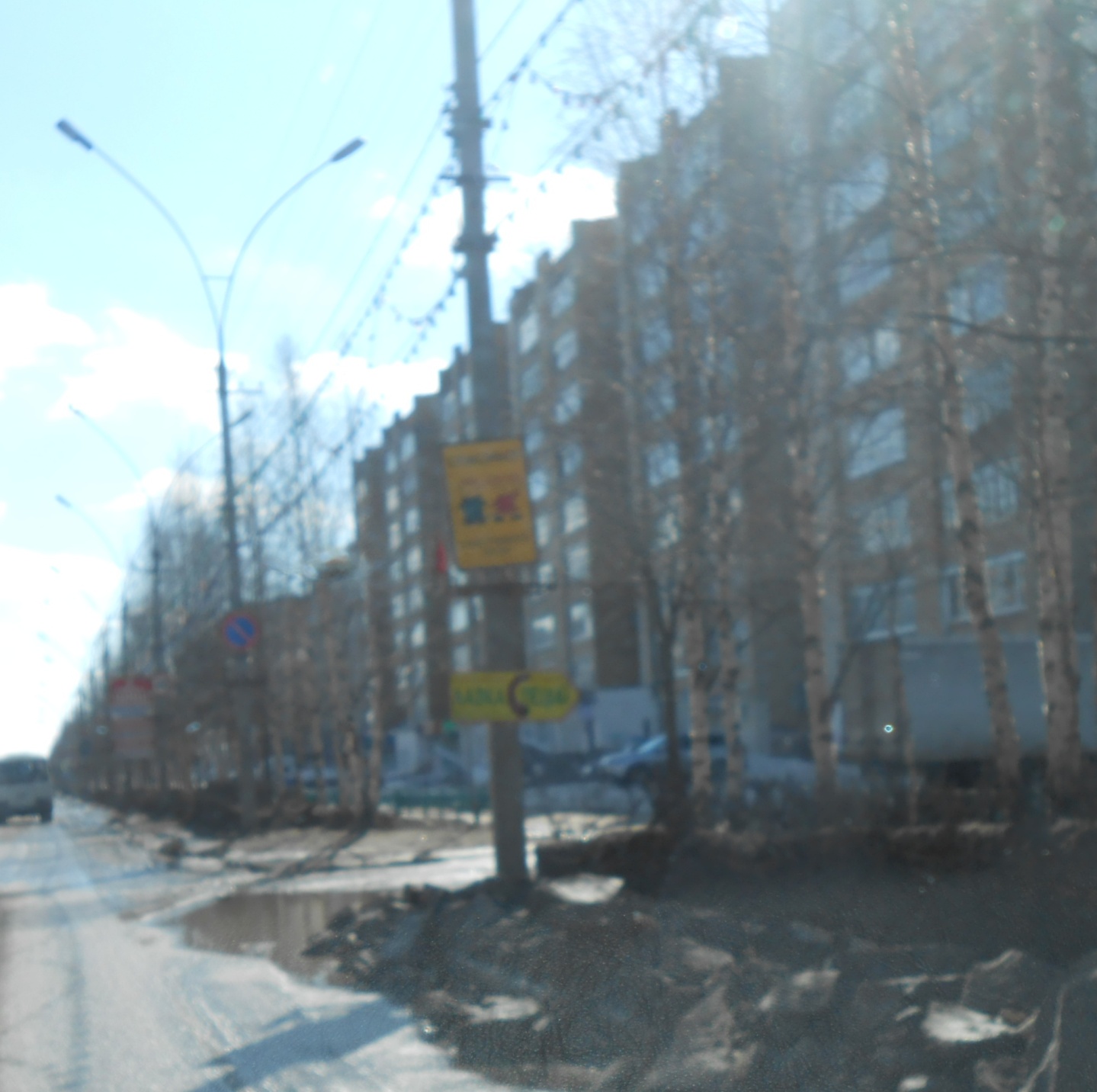 25.г. Ухта, пр. Ленина, район д. 61штендеры: - отдельностоящие;- прикрепленные к ограждениям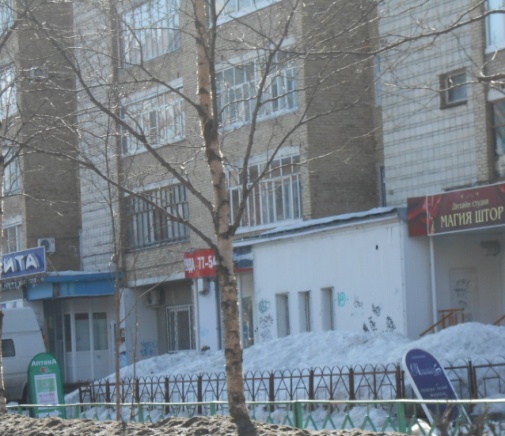 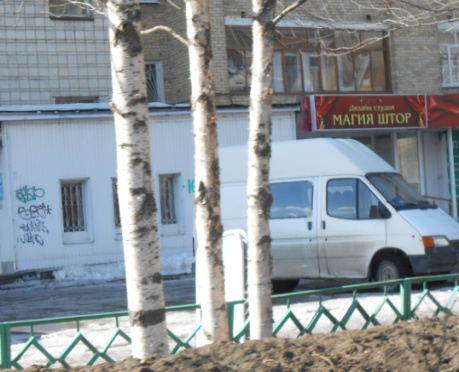 26.г. Ухта, пр. Ленина, в районе д. 53 и 49штендер, прикрепленный к ограждению с информацией «Домашний текстиль Афродита»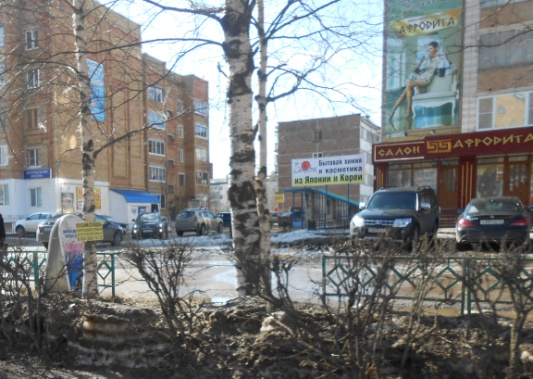 27.г. Ухта, пр. Ленина, в районе д. 49 (район торгового павильона)отдельно стоящая рекламная конструкция на металлических опорахс информацией «СПУТНИК Цифровое телевидение»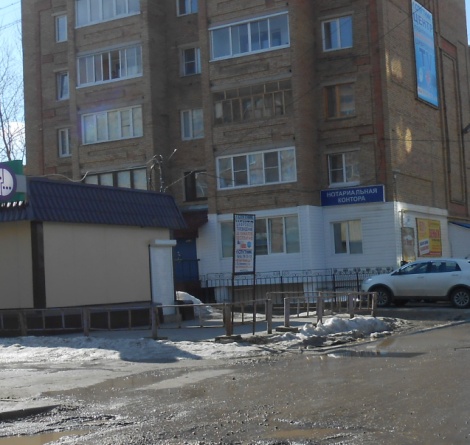 28.г. Ухта, пр. Ленина, в районе д. 24, со стороны ГДКдеревянный штендер с информацией «Кормушка Корм Аксессуары»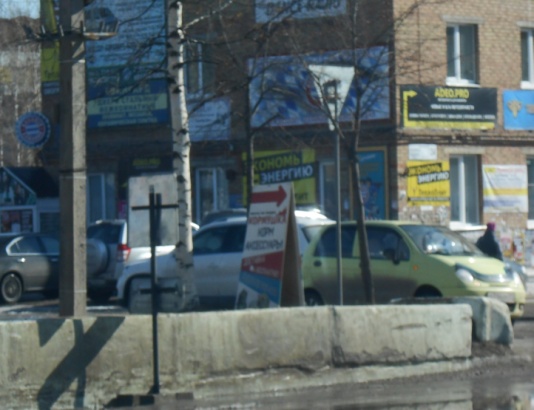 29.г. Ухта, пр. Космонавтов, в районе д 1 (район городской поликлиники №2)панель-кронштейн на опоре ЛЭП с информацией «магазин Рыболов»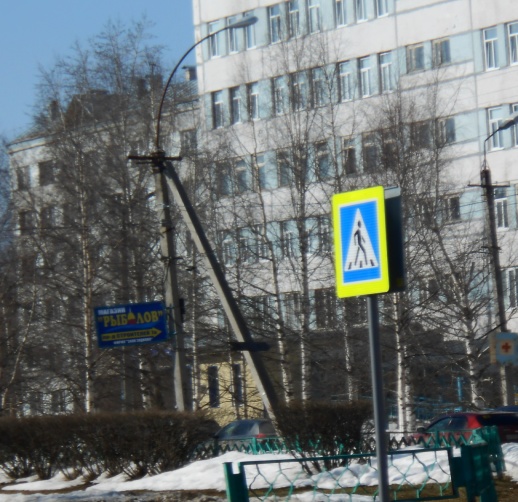 30.г. Ухта, пр. Космонавтов, ограждение в районе моста через р. ЧибьюРекламный баннер с информацией «RED FOX с нами теплее»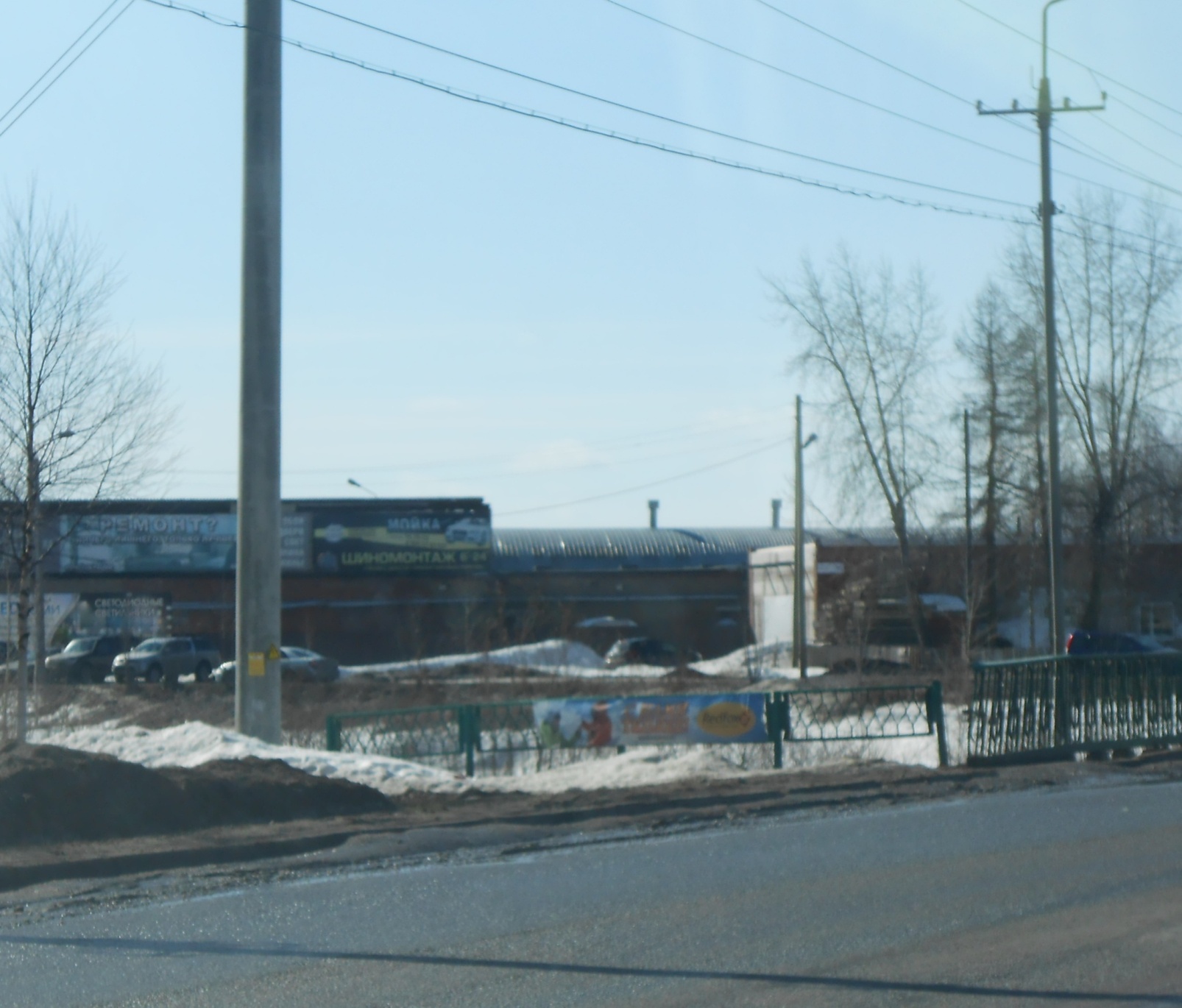 31.г. Ухта, пр. Космонавтов, в районе д. 16/29рекламный баннер на ограждении с информацией «Диагност Моторист Ходовик»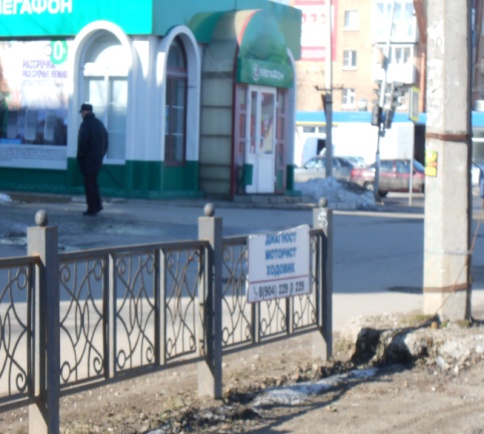 32.г. Ухта, пр. Ленина, в районе д. 12Отдельно стоящие рекламные конструкции белого и красного цветов, на металлических опорах – 2 шт. с информацией «салон связи Мобила запчасти»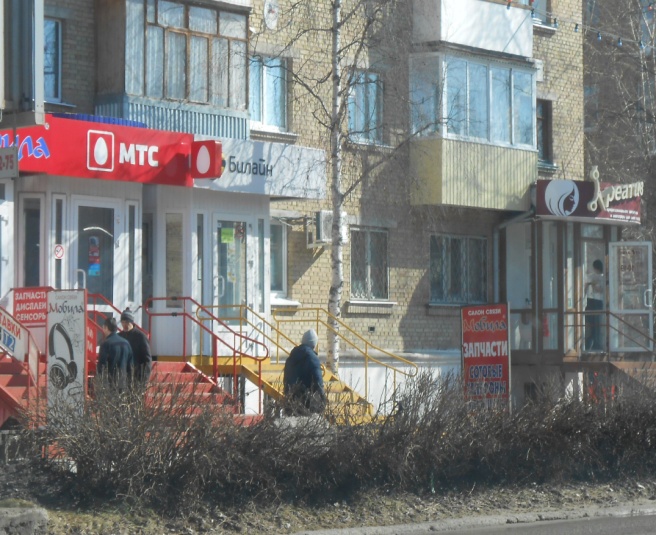 33.г. Ухта, пр. Ленина, опора ЛЭП в районе д. 6панель-кронштейн с информацией «Обувная мастерская МИША»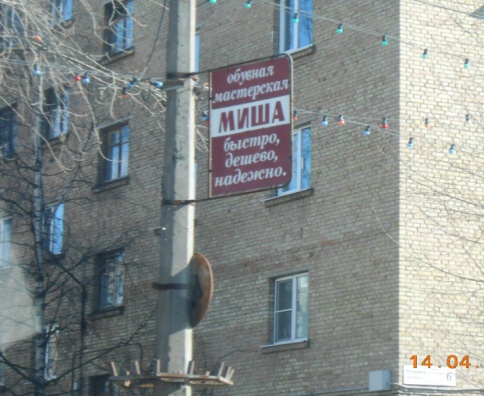 